BIODATADate of Birth: 15 February, 1958Married: YesWork Experience: Primary and Secondary Teacher for subjects Hindi and Marathi for 24 yearsEducational Qualification:Work Experience:1989- 2013: Senior Teacher at Bharat English High School (Thane, Mumbai) for subjects Hindi, Marathi and Craft1995-2014:  Visiting faculty for Std 10 at various coaching classes in Mumbai such as Scholar Classes,  Chatterjee Classes, Poonam Classes and Shobha ClassesRecognition and Awards:Recognition for obtaining 100% result for subjects Hindi and Marathi for years 2012, 2013, 2014 and 2015 Active Teacher Award by Kala Academy for years 2004, 2008 and 2012Strengths:I have a strong grip over my subject language i.e. Hindi and Marathi. I also have experience in teaching children in Primary as well as Secondary school. I can engage children with different teaching methods and make my subject interesting.  First Name of Application CV No: 1671546Whatsapp Mobile: +971504753686 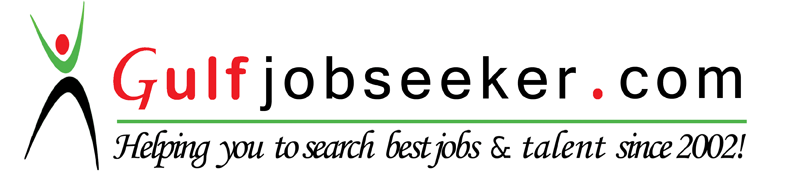 ExaminationYear of passingUniversityDivisionSubjects(s)HSC1978Board of Bhopal II ClassHindi, Sanskrit, History, Civics, EconomicsBA (Hindi)1988Mumbai UniversityII ClassHindi SahityaD.Ed2003Pune UniversityII ClassAll education methods related trainingCraft1989Mumbai UniversityI ClassCraftHindi Teacher Course1986Mumbai UniversityII ClassSubject specific training